SEMINARIO INTERNACIONAL DE CONTROL PUBLICO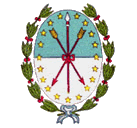 21 y 22 de Abril de 2015, SANTA FE - ARGENTINAHOTEL LOS SILOS - CENTRO DE CONVENCIONES LOS MADEROS				DIQUE I – PUERTO DE SANTA FE 
PROGRAMA  DE  ACTIVIDADES:
Dia 1 – 21 de Abril de 2015:
8,30 hs – Acreditación9,30 hs – Palabras del Señor  GOBERNADOR DE LA PROVINCIA DE SANTA FE10,00 hs – Apertura a cargo del Presidente del Tribunal de Cuentas de la Provincia de Santa Fe  -         Dr. GERARDO GASPARRINIEx Contralor General de la República de Chile y Secretario Ejecutivo de Organización Latinoamericana y del Caribe de Entidades Fiscalizadoras Superiores  - OLACEFS – Dr. RAMIRO MENDOZA ZÚÑIGA - “Mejor control, mejor gobernanza: desafíos pendientes”BREAKPresidente del Tribunal de Cuentas de la República Oriental del Uruguay – Dr. SIEGBERT RIPPE.“Contribución de las organizaciones internacionales de Entidades Fiscalizadoras Superiores al control de los recursos públicos. Algunas experiencias”  Presidente del Tribunal Superior de Justicia de la Provincia de Córdoba – Dr. DOMINGO SESIN - “La importancia del control preventivo e intensidad del control de gestión”16,00  hs  - Vocal del Tribunal de Cuentas de la Provincia de Santa Fe – Dr. CP. GERMAN HUBER   	    “Acceso a la información pública” Vicepresidente de la Asociación Argentina de Presupuesto y Administración Financiera Pública – ASAP – Dr. MARCOS PEDRO MAKÓN - “El rol del control ante la gestión por resultados”Auditor General de la Auditoria General de la Nación – AGN – Dr. HORACIO PERNASETTI - “Rendición de cuentas como estrategia para la buena gobernanza” Vocal del Tribunal de Cuentas de la Provincia de Santa Fe – Dra. CP. MARIA DEL CARMEN CRESCIMANNOMinistro de Economía de la Provincia de Santa Fe – Dr. CP ANGEL JOSÉ SCIARABREAKAuditor General de la Auditoria General de la Nación – AGN – Dr. CP OSCAR LAMBERTO - “Auditorías ambientales – Auditorías coordinadas” Contralor General de la República del Paraguay  y Presidente de la Comisión Técnica Especial de Medio Ambiente (COMTEMA) – Lic. OSCAR RUBÉN VELÁZQUES GADEA - “Entidades de Control y Sociedad Civil: Un desafío Democrático. Experiencia de la EFS de Paraguay”Juez de la Cámara Contencioso Administrativa del Poder Judicial de la Provincia de Santa Fe – Dr. FEDERICO LISA – “Ética y Potestades Públicas” 
Dia 2 – 22 de Abril  de  2015:9,00 hs – Auditora General de la República de Colombia – Dra. LAURA EMILSE MARULANDA TOBON - “Mecanismos de Control en la Administración del Estado Colombiano . La experiencia de la Auditoría General de la República” 
 Subcontralor General de la República de Ecuador – Dr. PABLO CELI DE LA TORRE - “Control Interno”Presidente del Tribunal de Cuentas de la Provincia de Santa Fe Dr. GERARDO GASPARRINI - “Control Público Nacional y Provincial. Visión integradora”Presidente del Tribunal de Cuentas de la Provincia de Buenos Aires – Dr. EDUARDO BENJAMÍN GRINBERG - “Fortalecimiento de las Entidades Fiscalizadoras Subnacionales”Presidente del Tribunal de Cuentas del Estado de Bahía – Brasil – Cons. INALDO Da PAIXAO 	SANTOS ARAÚJO – “El control público brasilero y las normas internacionales de contabilidad 	y auditoría”BREAK 
Presidente del Centro de Estudios sobre Gestión Pública y Responsabilidad – Dra. MIRIAM IVANEGA - “Los desafíos del control externo en el Estado Constitucional de Derecho" 13,00 hs –  Cierre del Seminario a cargo del Presidente del Tribunal de Cuentas de la Provincia de Santa Fe Dr. GERARDO GASPARRINI